Cardiff University School of Engineering – Research Conference 2024How to Prepare A 4-Page Extended AbstractAuthor1 Aa, Author2 Bb…..aCardiff University, Queen’s Building, Cardiff CF24 3AA, United Kingdom bUniversity XXX   Summary A single paragraph of about 150 words maximum. For extended abstracts, the summary should give a pertinent overview of the work. We strongly encourage authors to address the following points: the subject addressed, the problem faced and how the author(s) addressed it and finally the solution brought, and benefits gained. The summary should be an objective representation of the article and it must not contain results that are not presented and substantiated in the main text and should not exaggerate the main conclusions.The length of a submitted manuscript should not exceed 4 pages.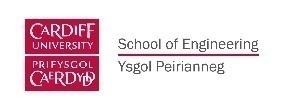 © 2024 The Authors. Published by Cardiff University Press. Selection and/or peer-review under responsibility of Cardiff UniversityKeywords: Keyword 1, Keyword 2, Keyword 3, Keyword 4, Keyword 5IntroductionThe introduction should briefly place the study in a broad context and highlight why it is important. It should define the purpose of the work and its significance. The current state of the research field should be carefully reviewed, and key publications cited. Please highlight controversial and diverging hypotheses when necessary. Finally, briefly mention the main aim of the work and highlight the principal conclusions. As far as possible, please keep the introduction comprehensible to scientists outside your particular field of research. References should be numbered in order of appearance and indicated by a numeral or numerals in square brackets—e.g., [1] or [2,3], or [4–6]. See the end of the document for further details on references.Materials and MethodsSubtitle 1The Materials and Methods should be described with sufficient details to allow others to replicate and build on the published results. Please note that the publication of your manuscript implies that you consent to make all materials, data, computer code, and protocols associated with the publication available to readers. Please disclose at the submission stage any restrictions on the availability of materials or information. New methods and protocols should be described in detail while well-established methods can be briefly described and appropriately cited.Subtitle 2Research manuscripts reporting large datasets that are deposited in a publicly available database should specify where the data have been deposited and provide the relevant accession numbers. If the accession numbers have not yet been obtained at the time of submission, please state that they will be provided during review. They must be provided prior to publication.Interventionary studies involving animals or humans, and other studies that require ethical approval, must list the authority that provided approval and the corresponding ethical approval code.ResultsThis section should provide a concise and precise description of the experimental results and their interpretation as well as the experimental conclusions that can be drawn.Figures, Tables and SchemesAll figures and tables should be cited in the main text as Fig. 1 (unless it is the beginning of the paragraph, in which case it should be Figure 1), Table 1, etc. 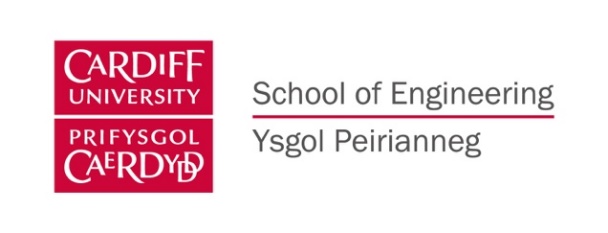 Fig. 1. This is Figure 1 caption.Table 1. This is a table. Tables should be placed in the main text near to the first time they are cited.The text continues here. Equations should be formatted using Word Equations Tool. DiscussionAuthors should discuss the results and how they can be interpreted from the perspective of previous studies and of the working hypotheses. The findings and their implications should be discussed in the broadest context possible. Future research directions may also be highlighted.ConclusionsThis section is not mandatory but can be added to the manuscript if the discussion is unusually long or complex.Acknowledgments In this section, you can acknowledge any support given which is not covered by the author's contribution or funding sections. This may include administrative and technical support, or donations in kind (e.g., materials used for experiments).Conflicts of InterestIf there are no conflicts of interest, please directly state “The authors declare no conflict of interest.” If a conflict of interest exists, authors must identify and declare any personal circumstances or interests that may be perceived as inappropriately influencing the representation or interpretation of reported research results.Appendix AThe appendix is an optional section that can contain details and data supple-mental to the main text—for example, explanations of experimental details that would disrupt the flow of the main text but nonetheless remain crucial to understanding and reproducing the research shown; figures of replicates for experiments of which representative data is shown in the main text can be added here if brief, or as Supplementary data. Mathematical proofs of results not central to the paper can be added as an appendix.ReferencesReferences must be numbered in order of appearance in the text (including citations in tables and legends) and listed individually at the end of the manuscript. Please edit references into a consistent format - the Cardiff University IEEE reference guide. We also recommend preparing the references with a bibliography software package, such as EndNote, Reference Manager or Zotero to avoid typing mistakes and duplicated references. Include the digital object identifier (DOI) for all references where available.Citations and references in the Supplementary Materials are permitted provided that they also appear in the reference list here. In the text, reference numbers should be placed in square brackets [ ] and placed before the punctuation; for example [1], [1–3] or [1,3]. For embedded citations in the text with pagination, use both parentheses and brackets to indicate the reference number and page numbers; for example [5] (p. 10), or [6] (pp. 101–105).1. Author 1, A.B.; Author 2, C.D. Title of the article. Abbreviated Journal Name Year, Volume, page range.2. Author 1, A.; Author 2, B. Title of the chapter. In Book Title, 2nd ed.; Editor 1, A., Editor 2, B., Eds.; Publisher: Publisher Location, Country, 2007; Volume 3, pp. 154–196.3. Author 1, A.; Author 2, B. Book Title, 3rd ed.; Publisher: Publisher Location, Country, 2008; pp. 154–196.4. Author 1, A.B.; Author 2, C. Title of Unpublished Work. Abbreviated Journal Name stage of publication (under review; accepted; in press).5. Author 1, A.B. (University, City, State, Country); Author 2, C. (Institute, City, State, Country). Personal communication, 2012.6. Author 1, A.B.; Author 2, C.D.; Author 3, E.F. Title of Presentation. In Title of the Collected Work (if available), Proceedings of the Name of the Conference, Location of Conference, Country, Date of Conference; Editor 1, Editor 2, Eds. (if available); Publisher: City, Country, Year (if available); Abstract Number (optional), Pagination (optional).7. Author 1, A.B. Title of Thesis. Level of Thesis, Degree-Granting University, Location of University, Date of Completion.8. Title of Site. Available online: URL (accessed on Day Month Year).Title 1Title 2entry 1dataentry 2data